                                İL TERTİP KOMİTESİ TOPLANTI TUTANAĞI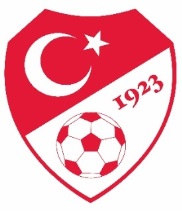 Karar No: 2022 – 2023 / 624.01.2023 Salı günü saat 17:30 da Berkan KESKİN başkanlığında İl Tertip Komitesi  toplanarak aşağıdaki kararlar alınmıştır.1-21.01.2023 tarihinde oynanan Borçkaspor (7) Şavşat Gençlikspor (1) sonucu ile Amatör ligi 6.hafta müsabakasının tesciline;2-21.01.2023 tarihinde oynanan Kemalpaşaspor (2)  Muratlı Hudutspor (1) sonucu ile Amatör ligi 6.hafta müsabakasının tesciline; 3-22.01.2023 tarihinde oynanan Ardanuçspor (2) Murgul Belediyespor  (2)    sonucu ile Amatör ligi 6.hafta müsabakasının tesciline;4-22.01.2023 tarihinde oynanan Artvin Çoruhspor  (0) Arhavi Gençlikspor  (1) sonucu ile Amatör ligi 6.hafta müsabakasının tesciline;5- 22.01.2023 tarihinde oynanan  Ardanuçspor (1)- Murgul Belediyespor (3) sonucu ile U-14 Ligi 1.Hafta müsabakasının tesciline; 6- 22.01.2023 tarihinde oynanması gereken Arhavi Gençlikspor-Borçkaspor U-14 ligi müsabakasının Borçkaspor’un ligden çekilmesi dolayısı ile Arhavi Gençlikspor (3) Borçkaspor (0) sonucu ile tesciline; 7- 22.01.2023 tarihinde oynanan Ardanuçspor -Murgul Belediyespor  müsabakasında hakem raporuna göre ihraç olan Murgul Belediyespor oyuncusu Ahmet ERKEK ‘in  İl Disiplin Kuruluna sevk edilmesine; 8- 22.01.2023 tarihinde oynanan Ardanuçspor -Murgul Belediyespor  müsabakasında hakem raporuna göre ihraç olan Ardanuçspor  oyuncusu Emir KARA ‘nın  İl Disiplin Kuruluna sevk edilmesine;9- 22.01.2023 tarihinde oynanan Ardanuçspor -Murgul Belediyespor  müsabakasında hakem raporuna göre ihraç olan Murgul Belediyespor antrenörü Yusuf İNCE ‘nin  İl Disiplin Kuruluna sevk edilmesine;10- 21.01.2023 tarihinde oynanan Kemalpaşaspor -  Muratlı Hudutspor müsabakasında hakem raporuna göre ihraç olan  Muratlı Hudutspor oyuncusu Selim SARIOĞLU’nun İl Disiplin Kuruluna sevk edilmesine;11-21.01.2023 tarihinde oynanan Kemalpaşaspor -  Muratlı Hudutspor müsabakasında hakem raporuna göre ihraç olan  Muratlı Hudutspor yöneticisi Hikmet ÖZTÜRK ’ün İl Disiplin Kuruluna sevk edilmesine;12-  İl  Disiplin Kurulunun 23.01.2023 tarih ve  (04) sayılı toplantısında  alınan karara istinaden             (2 maç saha kapatma ve seyircisiz oynama) 29.01.2023 tarihinde Murgul İlçe Stadında oynanması gereken Murgul Belediyespor-Artvin Çoruhspor Amatör Lig 7.Hafta müsabakasının 29.01.2023 tarihinde saat 14:00 da Hopa İlçe Stadında oynanmasına;              13-Alınan kararların GSİM,ASKF Başkanlığı,TFFHGD,TFSKD ve ilgili kulüplere bildirilmesine oy çokluğu ile karar verilmiştir.          Başkan 	                     Başkan V.	                   Başkan Yardımcısı                      Sekreter                                        Berkan KESKİN                     Alim ÇELİK                      Mehmet BAŞKÖYLÜ              Egemen ÇETİN                          (TFF İl Temsilcisi )             (ASKF Temsilcisi)                 (GSİM Temsilcisi)            (TFFHGD Temsilcisi)                                           Üye                                                      Üye                                                            Üye               Recep POLAT                                     Coşkun ÖZTÜRK	                            Adnan SONBAY                                        (Kulüp  Temsilcisi)                              (Kulüp Temsilcisi)                                   (Kulüp Temsilcisi) 